ДЕНЬ ПОЖИЛЫХ ЛЮДЕЙ 2016г.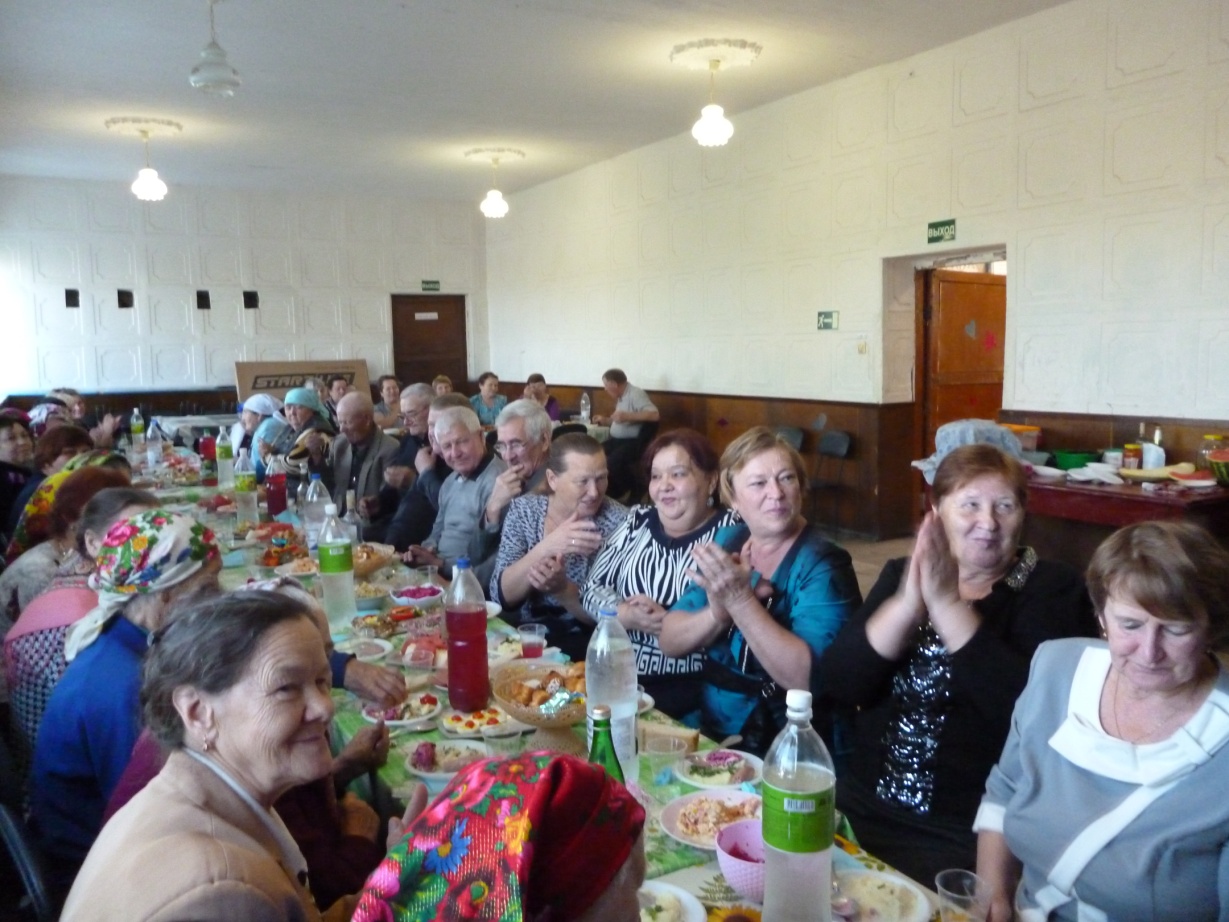 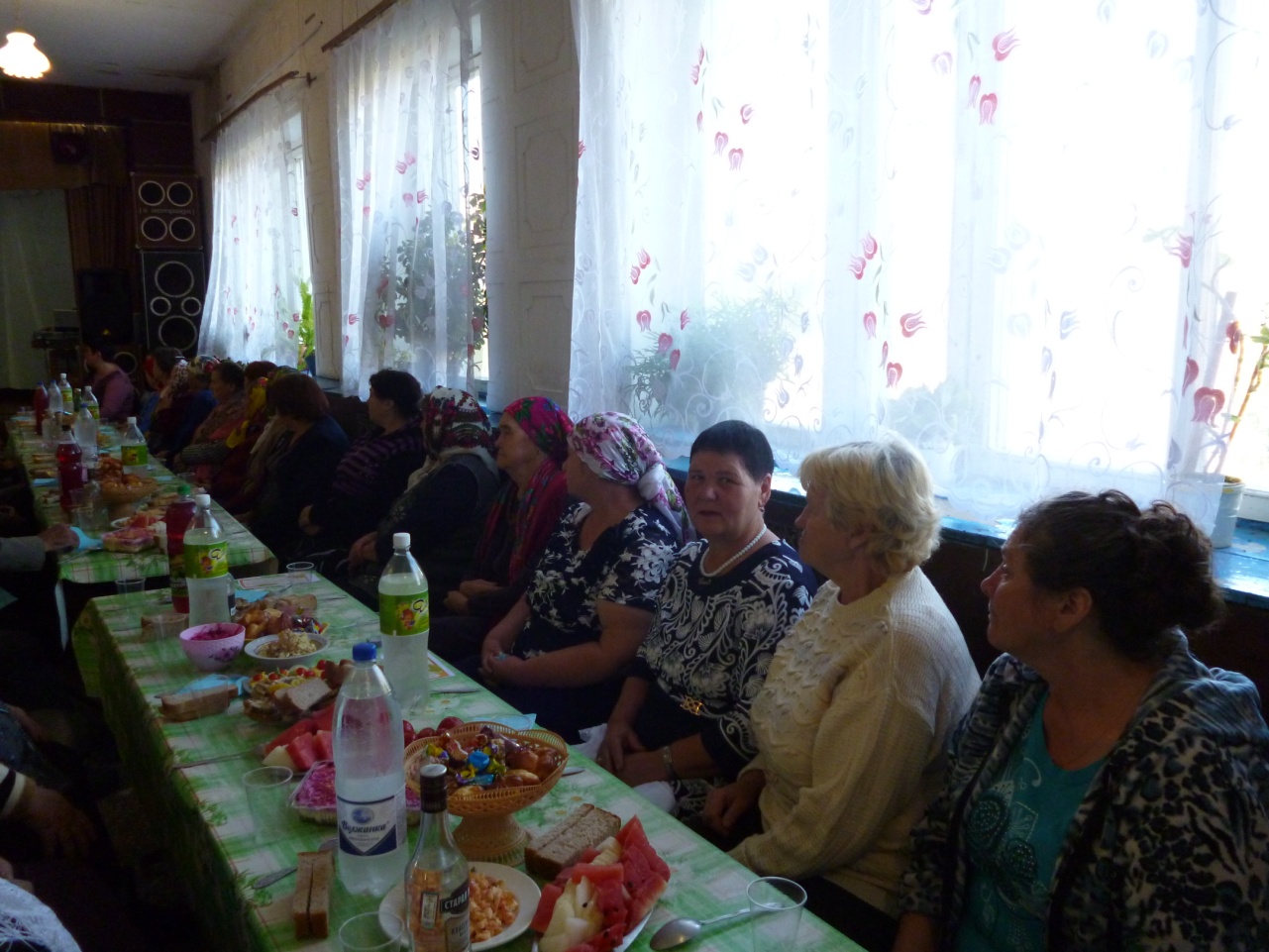 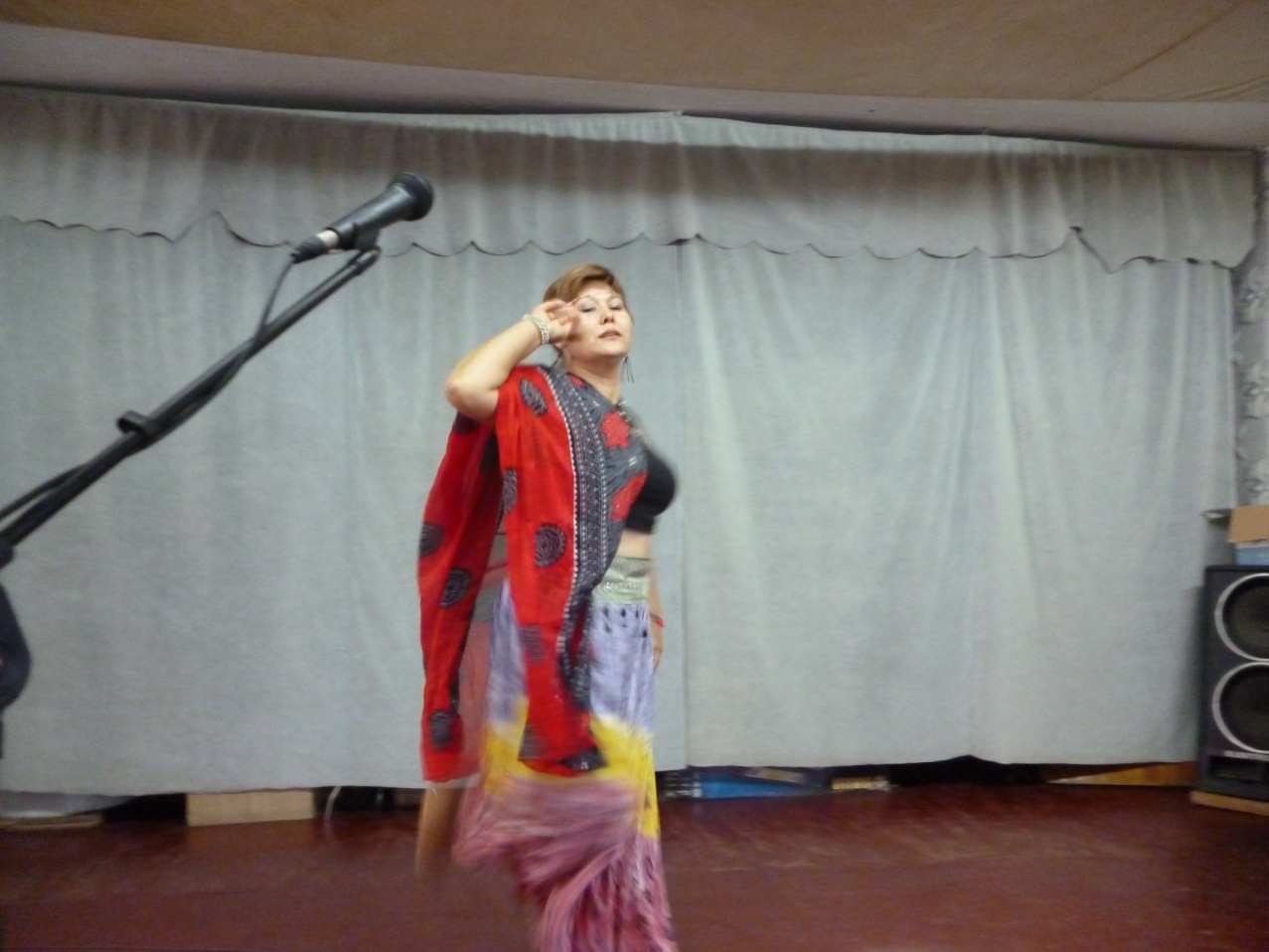 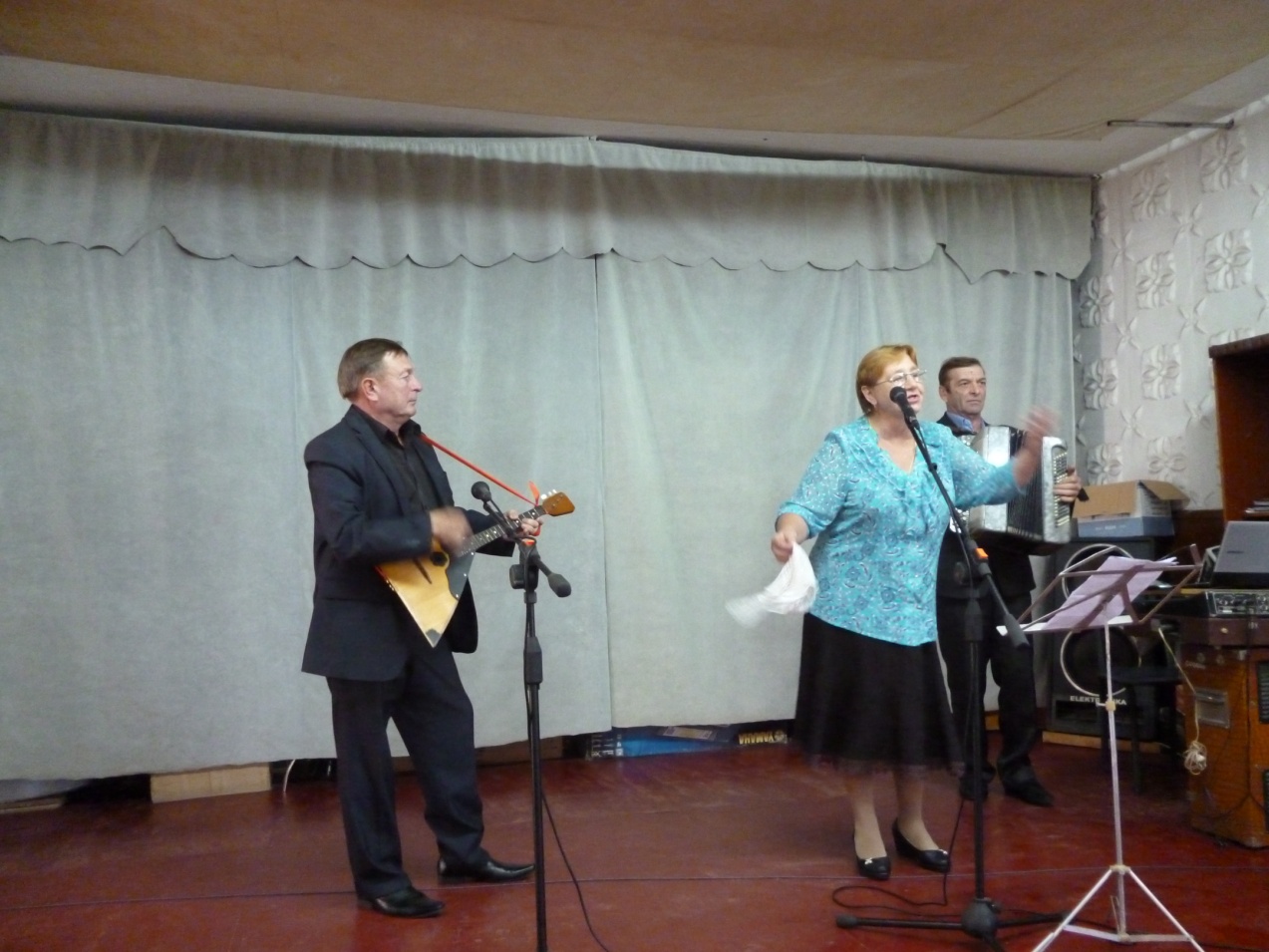 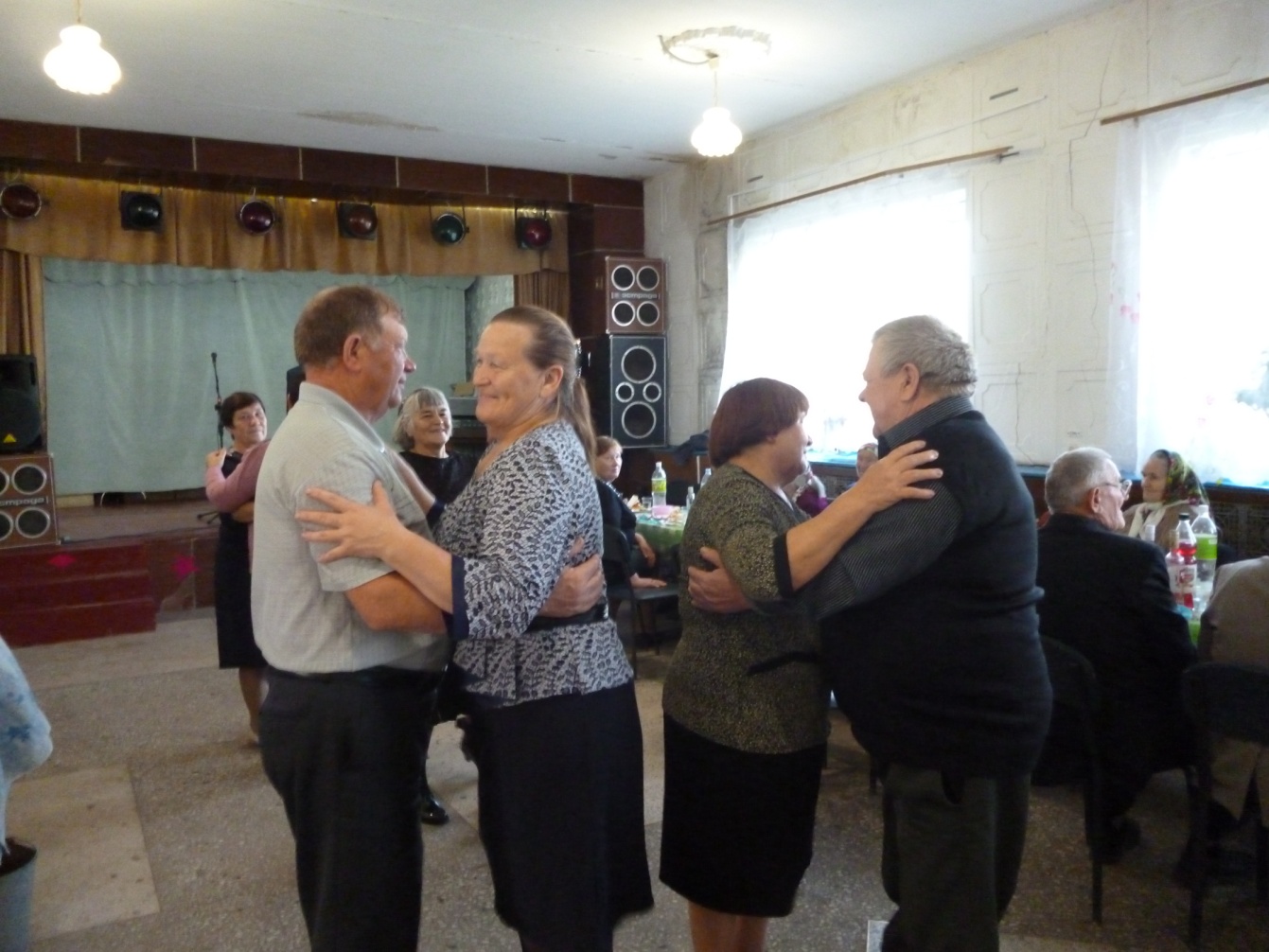 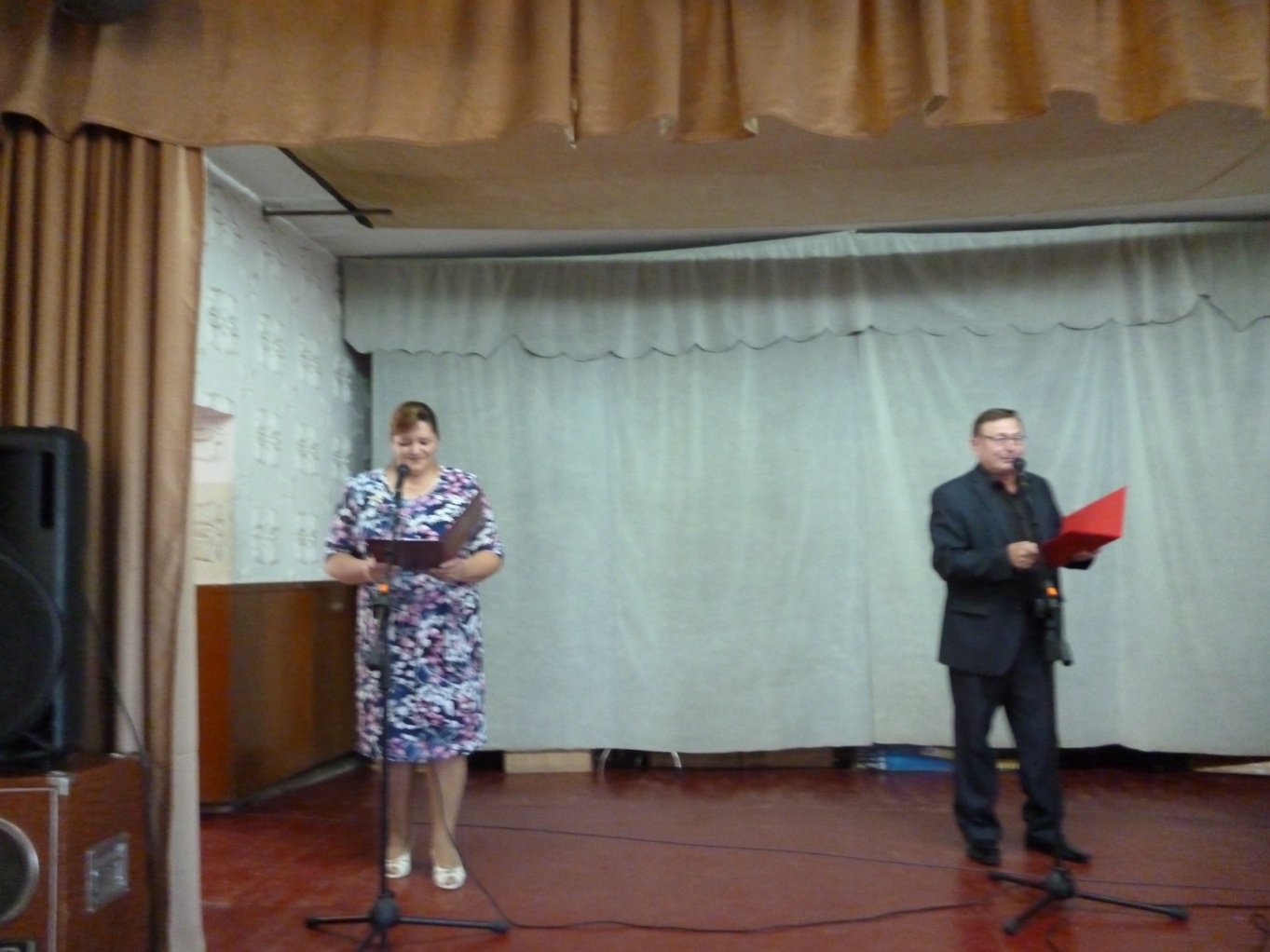 